Коррекционно-развивающая программа для учащихся 8 «Г» классаЗадания на период 06.04.2020 – 10.04.2020.1. Задания на развитие мышления.а) Соединяем не соединимоеВнимательно посмотрите на картинку, как связаны эти два абсолютно разных объекта? Напиши 4 предложения, как они могут быть связаны?Например: курица ходит вокруг столба.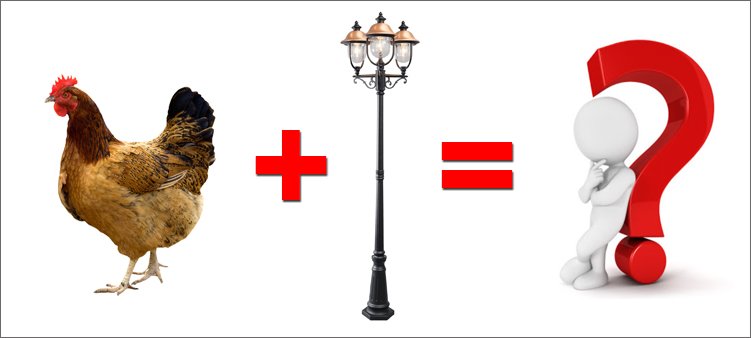 1)2)3)4)б) Придумайте свои оригинальные определения к предмету на картинке – что им можно делать? Напишите не менее 4 определений.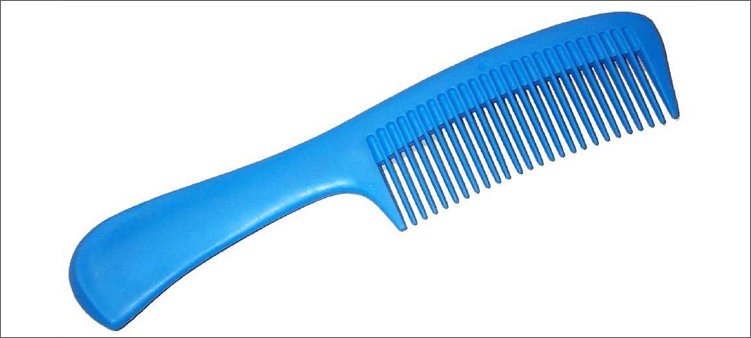 Задания на период 13.04.2020 – 17.04.2020.1. Задания на развитие мышления.а) Наведем порядок?!Дело в том, что слова в известных пословицах и поговорках нарушили порядок. С нарушителями порядка будем бороться. Попробуйте расставить слова так, как им и положено стоять.б) Составим рассказ.Дано три набора слов, нужно выбрать и с опорой на эти слова составить свой рассказ.• Доктор, светофор, наушники, лампа, мышь, журнал, рама, экзамен, дворник, скрепка.• Первоклассница, лето, заяц, кнопка, промежуток, костер, липучка, берег, самолет, рука.• Константин, прыжок, самовар, зеркало, скорость, печаль, подножка, шар, список, театр.Задания сдаются в формате фото-отчёта на почту: 24Crocus95@gmail.com.Срок сдачи всех заданий: не позднее 15:00 пятницы 17.04.2020 г.Ошибочный вариантПравильный вариантЕды, приходит, время, во, аппетит.Вытащишь, не, труда, из, рыбку, пруда, без.Отмерь, раз, а, раз, семь, отрежь, один.И, кататься, саночки, любишь, возить, люби.Ждут, не, семеро, одного.Слово, кошке, и, приятно, доброе.Сто, а, рублей, имей, не, имей, друзей, сто.Падает, не, яблони, далеко, яблоко, от.Течет, камень, не, вода, лежачий, под.Осени, считают, по, цыплят.